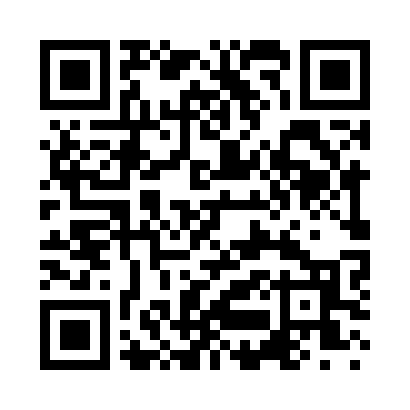 Prayer times for Limekiln Ford, Missouri, USAMon 1 Jul 2024 - Wed 31 Jul 2024High Latitude Method: Angle Based RulePrayer Calculation Method: Islamic Society of North AmericaAsar Calculation Method: ShafiPrayer times provided by https://www.salahtimes.comDateDayFajrSunriseDhuhrAsrMaghribIsha1Mon4:245:551:165:098:3710:072Tue4:255:551:165:098:3710:073Wed4:255:561:165:098:3710:074Thu4:265:561:165:098:3610:075Fri4:275:571:175:108:3610:066Sat4:285:571:175:108:3610:067Sun4:285:581:175:108:3610:058Mon4:295:591:175:108:3510:059Tue4:305:591:175:108:3510:0410Wed4:316:001:175:108:3510:0411Thu4:326:001:185:108:3410:0312Fri4:336:011:185:108:3410:0213Sat4:346:021:185:108:3310:0214Sun4:346:031:185:108:3310:0115Mon4:356:031:185:108:3210:0016Tue4:366:041:185:108:329:5917Wed4:376:051:185:108:319:5818Thu4:386:051:185:108:319:5719Fri4:396:061:185:108:309:5720Sat4:406:071:185:108:299:5621Sun4:426:081:185:108:299:5522Mon4:436:081:185:108:289:5423Tue4:446:091:185:108:279:5324Wed4:456:101:185:098:269:5125Thu4:466:111:185:098:269:5026Fri4:476:121:185:098:259:4927Sat4:486:121:185:098:249:4828Sun4:496:131:185:098:239:4729Mon4:506:141:185:098:229:4630Tue4:516:151:185:088:219:4431Wed4:536:161:185:088:209:43